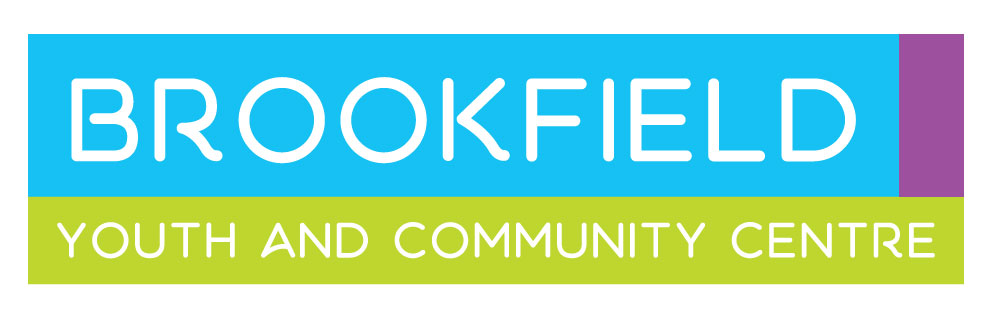 Community Centre Team LeaderApplication Form Before completing this form please note:All sections of this form should be fully completed.Please complete the form accurately, giving as much detail as possible of your skills and experience relating to this job application as shortlisting will be based on the information provided.Please ensure that the form is returned by the closing date/time 5pm on Friday May 3rd 2024. PERSONALQUALIFICATIONS (Desirable) Please add more lines if required:ADDITIONAL TRAINING & DEVELOPMENTList any courses not included in Section 2 above.  Please include dates of the relevant training and duration of these courses as well as additional qualifications.  Start with the most recent and work backwards. Please add more lines if required.Please detail your experience, training and knowledge of Community Engagement, Outreach Work, Computers, Social Media and Team Leading. WORK EXPERIENCEPlease add more lines if required- Most recent first.ADDITIONAL INFORMATION (NOT ALREADY MENTIONED) TO SUPPORT YOUR APPLICATION – No more than 300 words.REFERENCESPlease supply the names and contact details of two referees, at least one of whom must know you in a professional capacity.  In addition, references may be sought from your present/former employers if not listed below. First Referee Second RefereeDECLARATION AND SIGNATUREYou are required to sign the declaration below certifying that all information you have provided is accurate.Brookfield Youth and Community Centre may wish to check any of the details you have provided. Providing incorrect information or deliberately concealing any relevant facts may result in disqualification from the selection process or, where discovery is made after an appointment, in summary dismissal. I declare that the information supplied in this application form is accurate and true.  	Signed	__________________________________________________	Date 	__________________________________________________Completed Applications should be returned to slambert@brookfieldycc.ie no later than 5pm on Friday May 3rd. Interviews will take place on May 9th & 10th.Late applications will not be accepted. First name:Last nameAddress:Telephone:Mobile:1.6       Email address:1.7      Current position:Course Title University / College / schoolYear of GraduationName of CourseName of Organisation/Institution running courseDurationDate(s)Current or most recent Employer:Company name & address Current or most recent Employer:Company name & address Nature of Business:Job title held: Role & Responsibilities:Job title held: Role & Responsibilities:Job title held: Role & Responsibilities:Dates Employed:From:                             To: Length of Service:.............years............monthsLength of Service:.............years............monthsPrevious Employer:Company name & address Nature of Business:Nature of Business:Job title held: Role & Responsibilities:Job title held: Role & Responsibilities:Job title held: Role & Responsibilities:Dates Employed:From:                             To: Length of Service:.............years............monthsLength of Service:.............years............monthsPrevious Employer:Company name & address Nature of Business:Nature of Business:Job title held: Role & Responsibilities:Job title held: Role & Responsibilities:Job title held: Role & Responsibilities:Dates Employed:From:                             To: Length of Service:.............years............monthsLength of Service:.............years............monthsPrevious Employer:Company name & address Nature of Business:Nature of Business:Job title held: Role & Responsibilities:Job title held: Role & Responsibilities:Job title held: Role & Responsibilities:Dates Employed:From:                             To: Length of Service:.............years............monthsLength of Service:.............years............monthsName:Address:Telephone/Mobile:Email address:What is your relationship with this person?Name:Address:Telephone/Mobile:Email address:What is your relationship with this person?